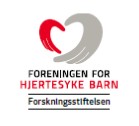 Søknadsskjema for støtte i 2020SøknadsskjemaStøtte til forskning fra Foreningen for hjertesyke barn ForskningsstiftelsenTidsplan og budsjettoversikt kan vedlegges om det inngår i original prosjektbeskrivelse.Nr InformasjonMerknader vurdering01Søker01.1Navn:01.2Profesjon/spesialitet: 01.3Adresse: 01.4Postnr./Poststed: 01.5E-post: 01.6Telefon: 01.7Hjemmeside/Blogg/LinkedIN: 01.8Lenke til CV/Bibliografi (evnt. legg ved): 01.9Medarbeider(e): (herunder veileder, prosjektgruppe medlemmer inklusive bruker/-e)02Budsjett (spesifiseres under 9.0)02.1Budsjett totalt   02.1Planlagt/Avtalt finansiert av andre: 02.3- Bidragsyter 1: 02.4- Bidragsyter 2: 02.5- Bidragsyter 3: 02.6Ønsket bidrag fra oss03Prosjektnavn04Sammendrag05Formål 05.1Prosjektets spesifikke formål 05.2Formål relatert til relevans for vår målgruppe05.3Hvem skal ha nytte av prosjektet?05.4Hvordan kan vi sammen sikre at nytten blir realisert?Nr InformasjonMerknader vurdering06Prosjektet06.1Bakgrunn06.2Målsetting og problemstilling
(Overordnet mål, hovedmål, delmål)06.3Metode og materiale06.4Etiske aspekter06.5Brukermedvirkning/ -involvering i prosjektet06.6Rapportering07Tidsplan07.1Framdriftsplan07.2Planlagt sluttdato08Publisering og kunnskapsdeling08.1Planer for publisering?08.2Planer for informasjon og kunnskapsdeling i fagmiljøet/målgruppen. 08.3Potensialet for presentasjon av tematikk/problemstilling overfor allmennheten (populærvitenskapelig aspekter)Nr InformasjonMerknader vurdering9.0Budsjettoversikt9.1Lønnsutgifter9.2Driftsutgifter9.3Kurs/ Opplæring9.4Publisering9.5Annet9.6Sum